µ#2854/HNA/2018-HNAM@Y¸2854/HNA/2018-HNAM Čj.: UZSVM/HNA/2482/2018-HNAMČeská republika - Úřad pro zastupování státu ve věcech majetkových     Územní pracoviště Hradec Králové, Horova 180/10, 502 06 Hradec Královéodbor Odloučené pracoviště Náchod oznamuje vyhlášení                   výběrového řízení č. HNA/007/2018 s následnou aukcí      na zjištění zájemce o koupi majetku ve vlastnictví státu, a to:Pozemek:pozemková parcela č. 430,		druh pozemku – ostatní plocha, způsob využití – 					neplodná půda, výměra 174 m2,zapsaný na LV č. 60000 pro katastrální území Nový Hrádek a obec Nový Hrádek, v katastru nemovitostí vedeném Katastrálním úřadem pro Královéhradecký kraj, Katastrální pracoviště Náchod, včetně všech součástí a příslušenství, zejména:náletových porostů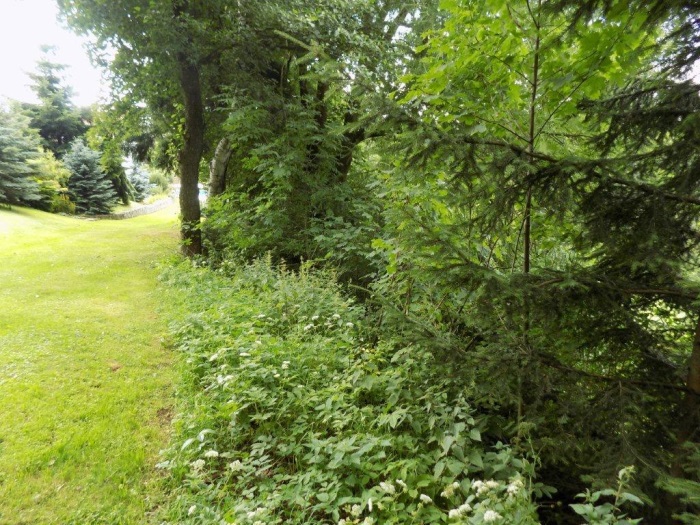 Prohlídka majetku se v případě zájmu uskuteční na místě samém v době vyhlášení VŘ,
tj. od čtvrtka 6. 9. 2018 do pátku 2.11.2018, do 10:00 hod. včetně, na základě osobní nebo telefonické domluvy s pracovníky ÚZSVM, odbor Odloučené pracoviště Náchod.  Vyhlášená minimální kupní cena za prodávaný nemovitý majetek: 9.990,- Kč.Podrobnosti o nabízeném majetku ve výběrovém řízení (dále též „VŘ“), formuláře: „Podmínky výběrových řízení na prodej majetku vyhlašovaných Úřadem pro zastupování státu ve věcech majetkových“, „Informace pro účastníky výběrového řízení a veřejnost k průběhu aukce“, „Nabídka a prohlášení účastníka výběrového řízení“ a návrh kupní smlouvy obdrží zájemci osobně na odboru Odloučené pracoviště Náchod, Raisova 2055, 547 01 Náchod nebo
na webových stránkách: www.uzsvm.cz - Nabídka majetku.Bližší informace:telefonní číslo: 491 457 280, 737 281 358 – Ivana Bednářová, e-mail: ivana.bednarova@uzsvm.cz Vyvěšeno:  								Sejmuto:              